SUPER SPECIAL EVENT!!!!!!Honouring the first cat show, held 150 years ago (at Crystal Palace, London) July 13th, 1871!CAT ASSOCIATION of TASMANIA Inc2 Ring Championship Celebration ShowLongford Town HallSUNDAY July 11th, 2021To be held under the Rules and Regulations of the Cat Association of Tasmania (Inc) which is an affiliate of the Australian Cat Federation (Inc). Wins at this show count towards CAT (Inc) Cat of the Year awards for members and towards ACF Inc AOE titles (both pedigree and HHP) for all; challenges recognized by CCCT.JUDGES:	RING 1	Helen Farmer 			CAT  (ACF)	All Breeds	RING 2	Greg Little				CCCT (CCCA)	All BreedsBenching:  from 9am – 10am Judging commences:  10.00 amClose of show: when Show Manager advises.  Approx 2pmPRODUCT SPONSORS Oz-Pet (Ring 1) – Ring 2 – CAT Inc tote bags.Rosettes / sashes both rings for major wins.POSTAL AND EMAILED ENTRIES CLOSE – Monday June 28th (please attach receipt)CAT show, 14 Frankland St, Launceston 7250 or lesley.comyn@bigpond.comENTRIES INVALID WITHOUT PAYMENT Cat Assn of Tasmania BSB: 067-105 Acc: 10063518Any queries please contact the Show Manager Lesley Morgan lesley.comyn@bigpond.com or Ph: 0438338341THIS SHOW WILL BE RUN ACCORDING TO CURRENT COVID REGULATIONS.  CLOSED TO PUBLIC Please note that because of two judges advising of potential lockdown problems, we have decided to ‘recycle’ our judges from last October (neither of whom will be outside Tas for 2 weeks prior) to ensure certainty for committee and exhibitors.  And no, the results won’t necessarily echo last October’s!  Different cats no doubt in different condition and maybe in different moods = different outcomes!THIS IS AN OWNER BYO CAGE SHOW  - owners must provide their own cages in accordance with rules. (Kmart/Shiploads) Any problems,  contact show manager.CORFLUTE (OR OTHER SOLID BARRIER) MUST BE ATTACHED TO REAR AND SIDES OF ALL OWNER CAGES THAT DO NOT HAVE SOLID PANELS IN THESE AREA.CAT will be most anxious for the care and safety of cats being exhibited, or any other property entrusted to it; but it must be clearly understood by exhibitors and all other persons, that the Club will not be responsible for the loss, detention of or damage to or by any cat or property, whether arising from accident or other cause whatsoever, or from any act or omission of itself, its officers, agents, servants or other.SHOW CLASSESKITTEN CLASSES - Entire & desexed Exhibits 10 weeks and under 9 mths on the day of show.  Kittens under the age of ten (10) weeks may not be exhibited F3/M3		Female/Male Kitten under 3 months	F5/M5		Female/Male Kitten under 5 months	F7/M7 	             Female/Male Kitten under 7 months	F9/M9		Female/Male Kitten under 9 months             LIT	             Litter of Kittens CAT CLASSES - Entire exhibits 9 months and over on the day of show.	FO/MO		Female/Male Open	FS/MS		Female/Male Senior - 5 years to 7 years.	FV/MV		Female/Male Veteran over 7 years.DESEXED CLASSES - Desexed Exhibits 9 months and over on day of show.Adult classes - as for Cat Classes.  Please indicate by adding 'D'	e.g. DFO- Desexed Female Open    DMO - Desexed Male OpenHOUSEHOLD PET CLASSES All Household Pet exhibits MUST BE DESEXED and vaccinatedDFK			Desexed Female KittenDMK			Desexed Male kittenDFO			Desexed Female OpenDMO			Desexed Male OpenCHAMPIONSHIP CLASSES (No challenge certificates awarded)FCH		MCH		Female/Male ChampionFGC		MGC		Female/Male Grand ChampionFDGC		MDGC	             Female/Male Double Grand ChampionFPN		MPN  		Female/Male Premier NeuterPGN		MGN		Female/Male Grand Premier NeuterFDGN		MDGN              Female/Male Double Grand Premier NeuterAll Cats/Neuters who hold the title of DGCH or DGPN  will automatically be placed Into the appropriate championship class  CHALLENGE  -  May only be awarded at the discretion of the Judge in OPEN CLASSES.COE  -  Certificate of Excellence  - 	Open to all adults who have a C.A.T registered exhibit, other than Household Pet Exhibits – NO CHARGEACF  - Award Certificate - 	Open to all Exhibits registered with a recognised control body (HHP need not be registered) - NO CHARGE .NOTE:  Please indicate if your exhibit is a “first timer”, so it can be afforded special, ‘learner’ care by judges, so it thinks going to shows is a pleasure.LITTER ENTRYCAT Inc Rules & Regulations 19.3 LIT – Litter of kittensAll the living progeny of one birth between the age of TEN (10) weeks of age and under five (5) months on the day of the show.Owners to have the kittens’ vaccination cards available.EXHIBITOR …………………………………………………………………..  PREFIX…………..…………………...………....BREED…………………………………………DOB ……….…………..  LITTER REG NO…………………………..SIRE ………………………………………………………………………………DAM…………………………………………………………………………………………… LITTER AGE …………Important: Please complete in breed and colour /pattern sequence - females first then malesSUMMARY SHEETI/we the undersigned hereby certify that (A) The above cats are owned or leased by me/us and are registered with C.A.T. Inc. or a recognised control body (unpedigreed excepted) and (B) the cats are eligible for the classes entered.  (C) I/we enter the cats at our own risk and (D) I/we agree to observe and be bound by the Rules and Regulations of the C.A.T. Inc. Committee and accept their decision as final (E) I/we acknowledge and agree that my/our exhibit(s) may be handled by authorised cadet judges during training assignments as approved and scheduled by the C.A.T. Inc. (F) I/we certify that to the best of my/our knowledge and belief that cat(s) exhibited is/are in good health and has/have not immediately preceding the exhibition been exposed to any infectious or contagious disease and has/have not been on the same premises as any cat(s) which has/have been affected with any infectious or contagious disease. I/We declare that I/We have not exhibited at an unvetted show within the past thirty (30) days.Signed:…………………………………Date ………………    email.………………………………………Name:……………………………………Phone…………….	Mobile:	……………………………………I/We have paid by EFT to BSB: 067-105 Acc: 10063518 or enclose cheque/money order (DO NOT MAIL CASH) FOR   $.............................made up as follows:			Postal address: 14 Frankland St, Launceston 7250Can you assist on the day of the show – YES / NOAll help is most appreciatedPLEASE BRING OWN REFRESHMENTS.We will create a drop-off area outside the hall – please be considerate and park elsewhere as soon as possible so others can enjoy the same convenience!Name of Kitten and ID band colour (without Prefix)Colour/patternEMS CodeF / MRegistration NumberEXHIBITS SHARING THE SAME CAGE – To wear coloured ID Band during judging – owner provides - list colours on entry. INDICATE CAGE:  OWN   Size in cm                               EXHIBITS SHARING THE SAME CAGE – To wear coloured ID Band during judging – owner provides - list colours on entry. INDICATE CAGE:  OWN   Size in cm                               EXHIBITS SHARING THE SAME CAGE – To wear coloured ID Band during judging – owner provides - list colours on entry. INDICATE CAGE:  OWN   Size in cm                               EXHIBITS SHARING THE SAME CAGE – To wear coloured ID Band during judging – owner provides - list colours on entry. INDICATE CAGE:  OWN   Size in cm                               EXHIBITS SHARING THE SAME CAGE – To wear coloured ID Band during judging – owner provides - list colours on entry. INDICATE CAGE:  OWN   Size in cm                               CAT INC.  OFFICIAL SHOW ENTRY FORMPlease fill in (Capital Letters)  all applicable sections so the show paperwork can be done correctlyCAT INC.  OFFICIAL SHOW ENTRY FORMPlease fill in (Capital Letters)  all applicable sections so the show paperwork can be done correctlyCAT INC.  OFFICIAL SHOW ENTRY FORMPlease fill in (Capital Letters)  all applicable sections so the show paperwork can be done correctlyOffice UseExhibit No:Breed:                                                                                 Breed:                                                                                 Eye Colour:EMS Code:EMS Code:Title/Name:Title/Name:Title/Name:Title/Name:Title/Name:D.O.B:         /          /            Age At Date Of Show ……..Yrs ………MthsD.O.B:         /          /            Age At Date Of Show ……..Yrs ………MthsD.O.B:         /          /            Age At Date Of Show ……..Yrs ………MthsReg No:Reg No:Sire:Sire:Sire:EMS Code:EMS Code:Dam:Dam:Dam:EMS Code:EMS Code:Breeder :                                                        Owner:Breeder :                                                        Owner:Breeder :                                                        Owner:Breeder :                                                        Owner:Breeder :                                                        Owner:Colour/Pattern:Colour/Pattern:Colour/Pattern:Colour/Pattern:Colour/Pattern:Gender:                                                            Classes Entered:Gender:                                                            Classes Entered:Gender:                                                            Classes Entered:SideclassesSideclassesCage:    Please indicate                         DoubleCage:    Please indicate                         DoubleCage:    Please indicate                         DoubleOwn (width in cm)Own (width in cm)CAT INC.  OFFICIAL SHOW ENTRY FORMPlease fill in (Capital Letters)  all applicable sections so the show paperwork can be done correctlyCAT INC.  OFFICIAL SHOW ENTRY FORMPlease fill in (Capital Letters)  all applicable sections so the show paperwork can be done correctlyCAT INC.  OFFICIAL SHOW ENTRY FORMPlease fill in (Capital Letters)  all applicable sections so the show paperwork can be done correctlyOffice UseExhibit No:Breed:Breed:Eye Colour:EMS Code:EMS Code:Title/Name:Title/Name:Title/Name:Title/Name:Title/Name:D.O.B:         /          /            Age At Date Of Show ……..Yrs ………MthsD.O.B:         /          /            Age At Date Of Show ……..Yrs ………MthsD.O.B:         /          /            Age At Date Of Show ……..Yrs ………MthsReg No:Reg No:Sire:Sire:Sire:EMS Code:EMS Code:Dam:Dam:Dam:EMS Code:EMS Code:Breeder :                                                        Owner:Breeder :                                                        Owner:Breeder :                                                        Owner:Breeder :                                                        Owner:Breeder :                                                        Owner:Colour/Pattern:Colour/Pattern:Colour/Pattern:Gender:                                                            Classes Entered:Gender:                                                            Classes Entered:Gender:                                                            Classes Entered:SideclassesSideclassesCage:    Please indicate                         DoubleCage:    Please indicate                         DoubleCage:    Please indicate                         DoubleOwn (width in cm)Own (width in cm)CAT INC.  OFFICIAL SHOW ENTRY FORMPlease fill in (Capital Letters)  all applicable sections so the show paperwork can be done correctlyCAT INC.  OFFICIAL SHOW ENTRY FORMPlease fill in (Capital Letters)  all applicable sections so the show paperwork can be done correctlyCAT INC.  OFFICIAL SHOW ENTRY FORMPlease fill in (Capital Letters)  all applicable sections so the show paperwork can be done correctlyOffice UseExhibit No:Breed:Breed:Eye Colour:EMS Code:EMS Code:Title/Name:Title/Name:Title/Name:Title/Name:Title/Name:D.O.B:         /          /            Age At Date Of Show ……..Yrs ………MthsD.O.B:         /          /            Age At Date Of Show ……..Yrs ………MthsD.O.B:         /          /            Age At Date Of Show ……..Yrs ………MthsReg No:Reg No:Sire:Sire:Sire:EMS Code:EMS Code:Dam:Dam:Dam:EMS Code:EMS Code:Breeder :                                                           Owner:Breeder :                                                           Owner:Breeder :                                                           Owner:Breeder :                                                           Owner:Breeder :                                                           Owner:Colour/Pattern:Colour/Pattern:Colour/Pattern:Gender:                                                            Classes Entered:Gender:                                                            Classes Entered:Gender:                                                            Classes Entered:SideclassesSideclassesCage:    Please indicate                           DoubleCage:    Please indicate                           DoubleCage:    Please indicate                           DoubleOwn (width in cm)Own (width in cm)CAT INC.  OFFICIAL SHOW ENTRY FORMPlease fill in (Capital Letters)  all applicable sections so the show paperwork can be done correctlyCAT INC.  OFFICIAL SHOW ENTRY FORMPlease fill in (Capital Letters)  all applicable sections so the show paperwork can be done correctlyCAT INC.  OFFICIAL SHOW ENTRY FORMPlease fill in (Capital Letters)  all applicable sections so the show paperwork can be done correctlyOffice UseExhibit No:Breed:Breed:Eye Colour:EMS Code:EMS Code:Title/Name:Title/Name:Title/Name:Title/Name:Title/Name:D.O.B:         /          /            Age At Date Of Show ……..Yrs ………MthsD.O.B:         /          /            Age At Date Of Show ……..Yrs ………MthsD.O.B:         /          /            Age At Date Of Show ……..Yrs ………MthsReg No:Reg No:Sire:Sire:Sire:EMS Code:EMS Code:Dam:Dam:Dam:EMS Code:EMS Code:Breeder :                                                           Owner:Breeder :                                                           Owner:Breeder :                                                           Owner:Breeder :                                                           Owner:Breeder :                                                           Owner:Colour/Pattern:Colour/Pattern:Colour/Pattern:Gender:                                                            Classes Entered:Gender:                                                            Classes Entered:Gender:                                                            Classes Entered:SideclassesSideclassesCage:    Please indicate                           DoubleCage:    Please indicate                           DoubleCage:    Please indicate                           DoubleOwn (width in cm)Own (width in cm)ALL FEES ARE INCLUSIVE OF BENCHING AND CAT LEVY FEESSHOW CLASSES CHAMPIONSHIP CLASSES & HOUSEHOLD PETS      Members       $20.00 per exhibit  ($10.00 each additional entry after first five) Non Members $25.00 per exhibit  ($12.00 each additional entry after first five)ALL FEES ARE INCLUSIVE OF BENCHING AND CAT LEVY FEESLITTER                        Members            $25.00    +   $3.00 per kitten                                    Non Members     $30.00    +  $4.00 per kittenSideclasses:  $3 per entry per class (judged in LH/SH pedigree)Eye and coat colourHead type (inc. ears)CATALOGUE – Included for Every ExhibitorEXHIBITION (includes benching)   or hire double cage        $12.00DONATION                                                                                  TOTAL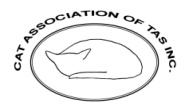 